NAME : IBEZIM FAVOUR CHINENYEMAT NO : 16/ENG01/010CHEMICAL ENGINEERINGMATH ASSIGNMENT 2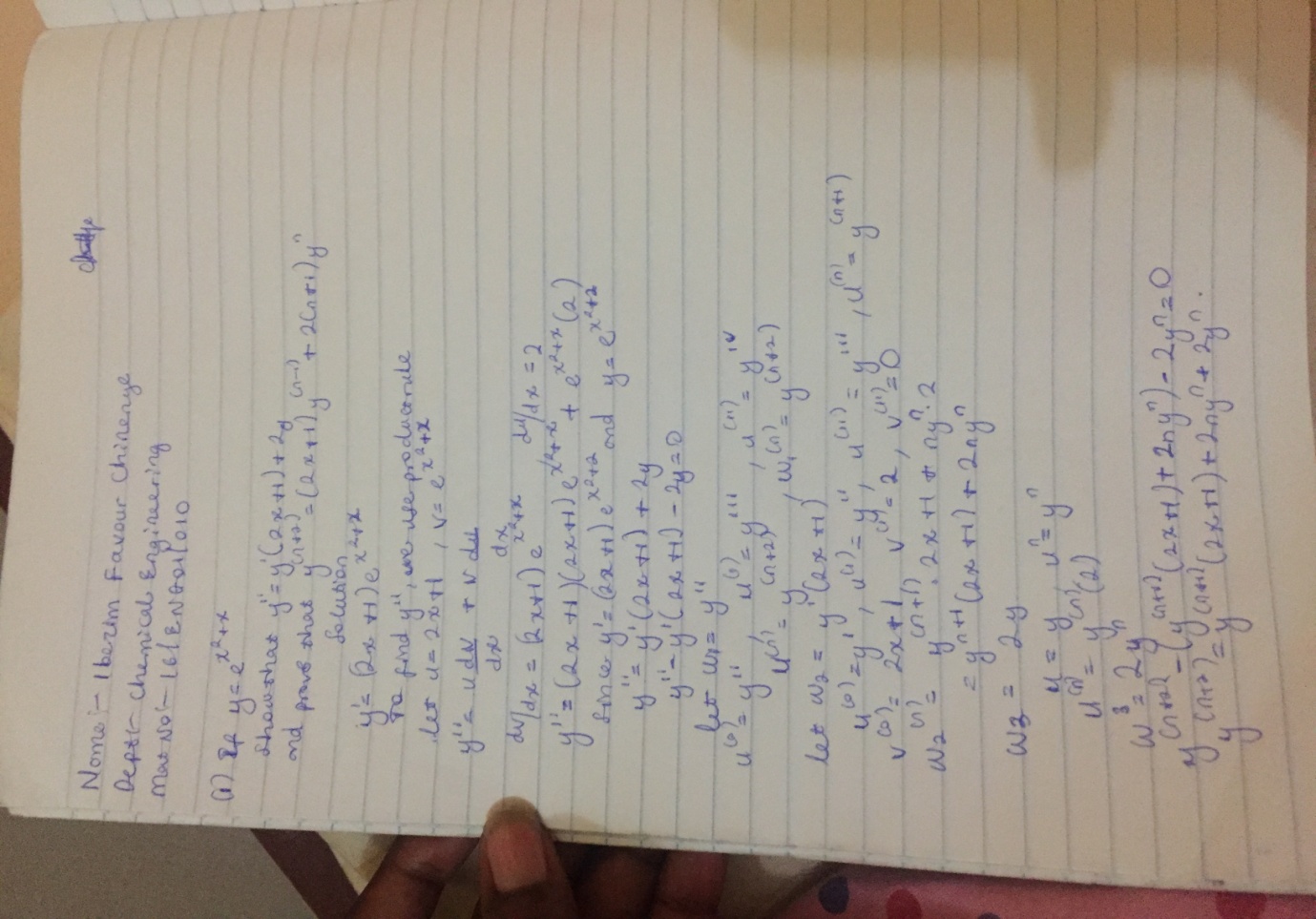 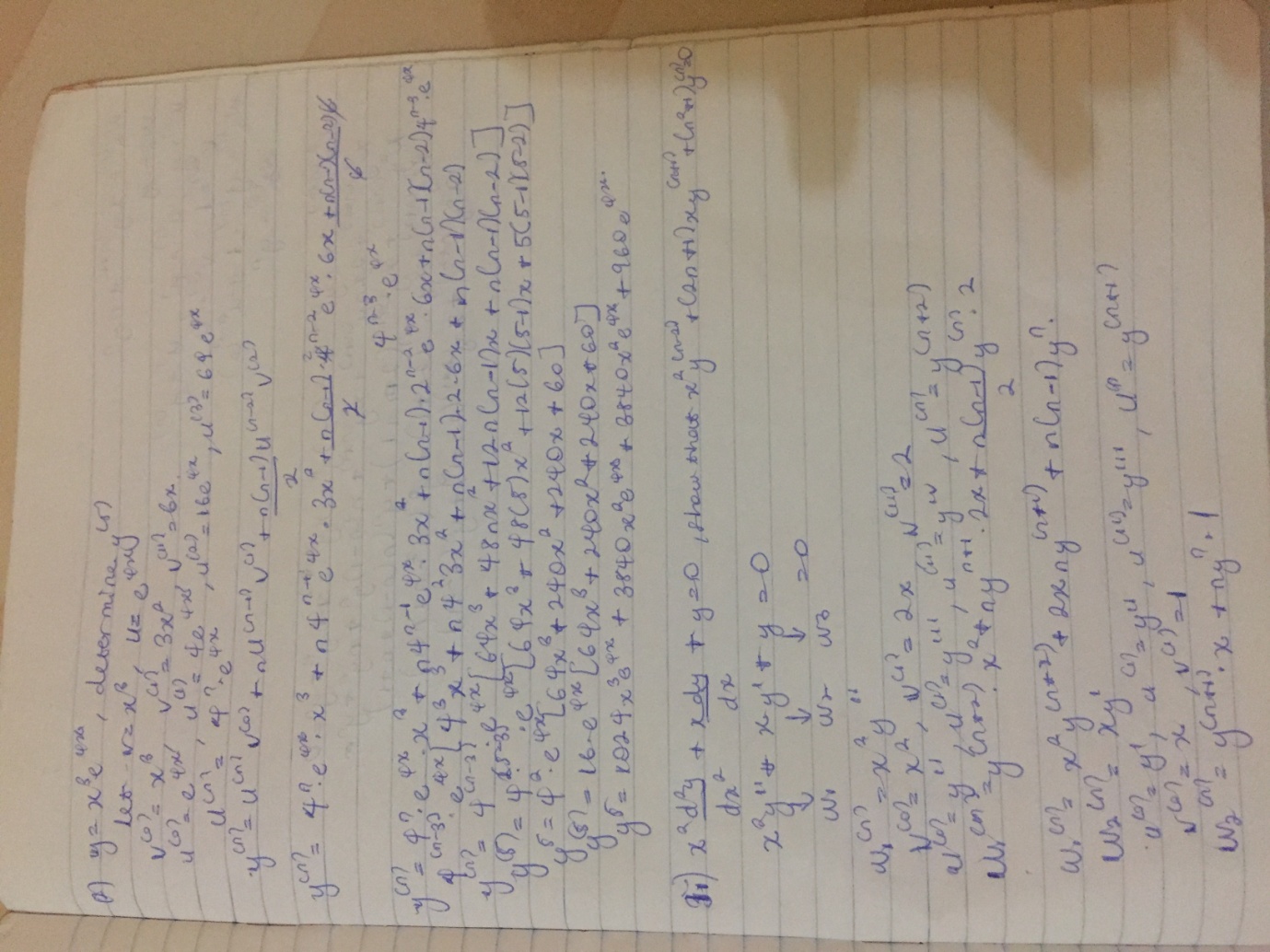 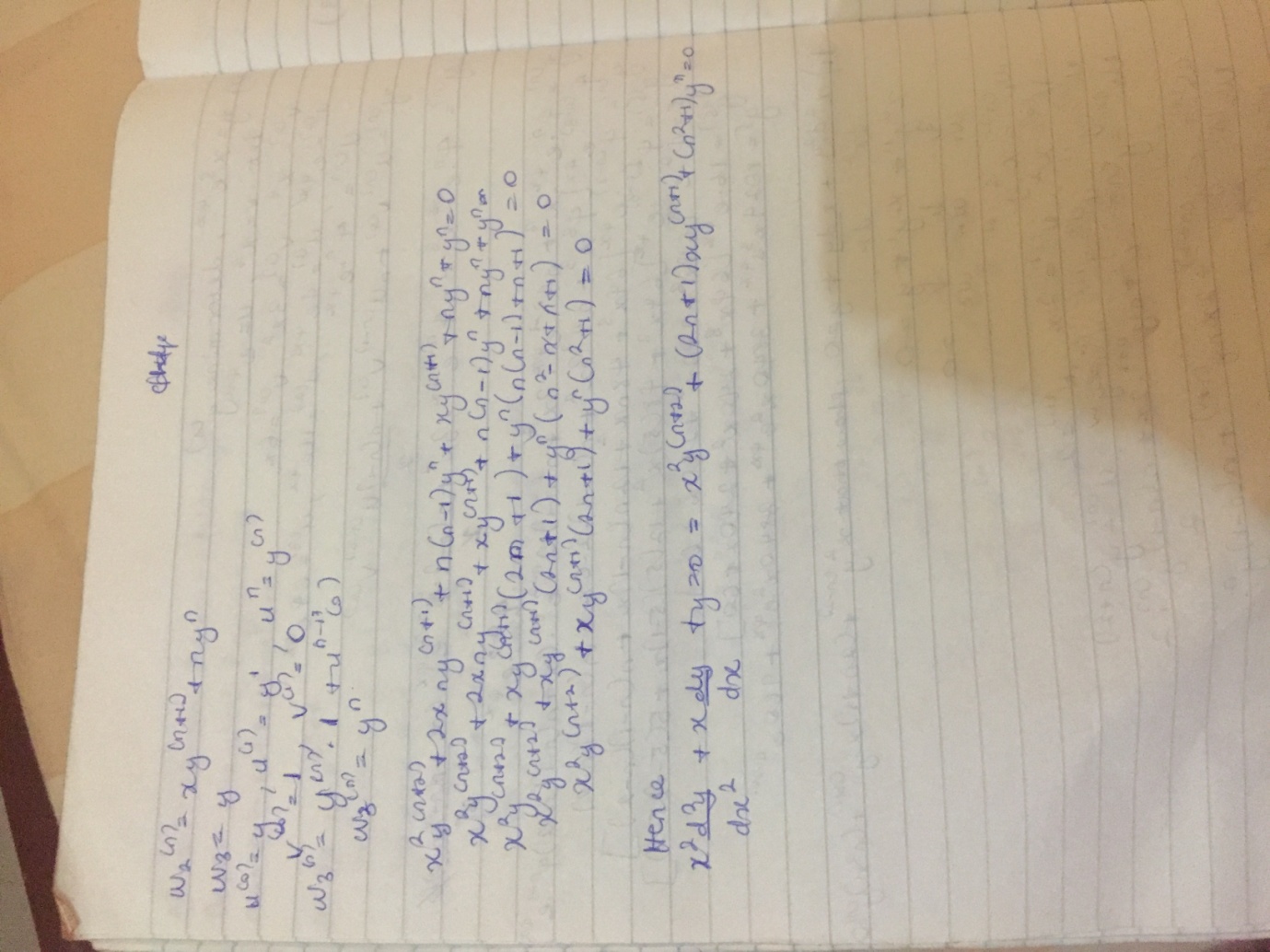 